KA781Laivas, varomas oro srautuKauno Veršvų gimnazijaMokytoja: Danguolė PiktienėMokinys: Ernestas MykolaitisDarbo tikslas:Remiantis fizikos žiniomis pasigaminti laivą, kuris būtų varomas oro srautu ir jį išmėginti.Darbui reikės:Plokščių, šiukšlių maišo, liniuotės, propelerio, izoliacijos, laidai, baterija, mikroschema, serva, kitos įvairios priemonės kaip peiliukai, popierius, pieštukai ir t.t.Darbo eiga:1. Nusibraižiau savo laivo formą,  ją išsipjoviau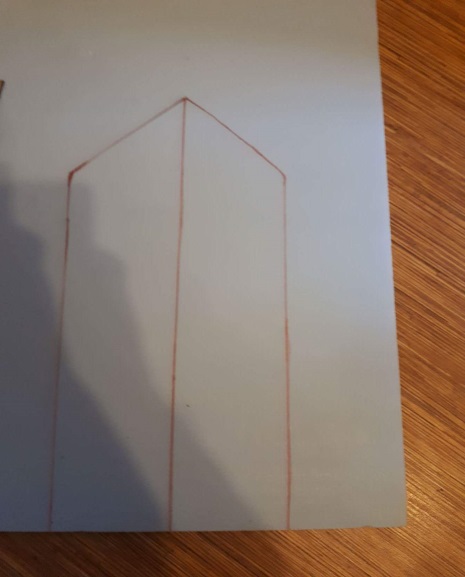 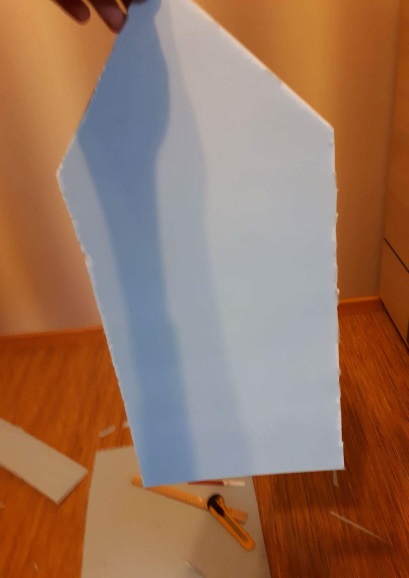 2. Tokias išsikirpau 8 plokštes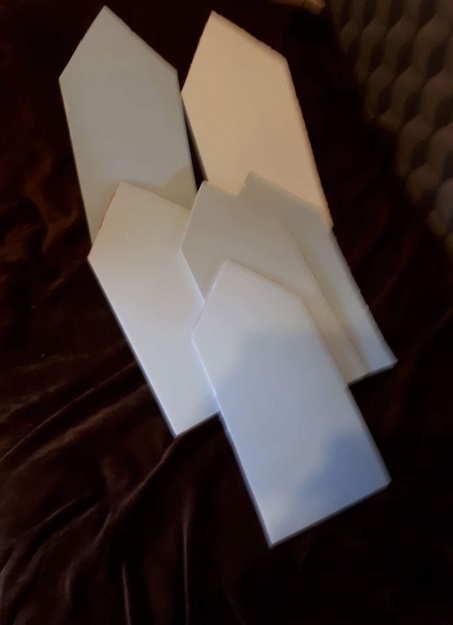 3. 6 laivo formas suklijavau, o likusias 2 išsipjoviau aplink ir suklijavau prie tų 6-ių laivo formų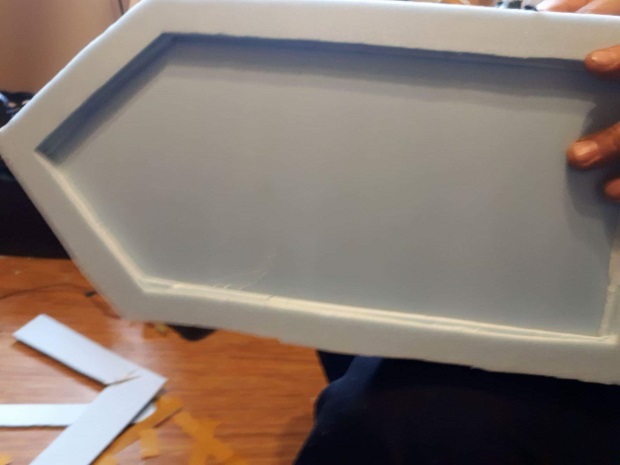 4. Jų viduryje išpjoviau skylę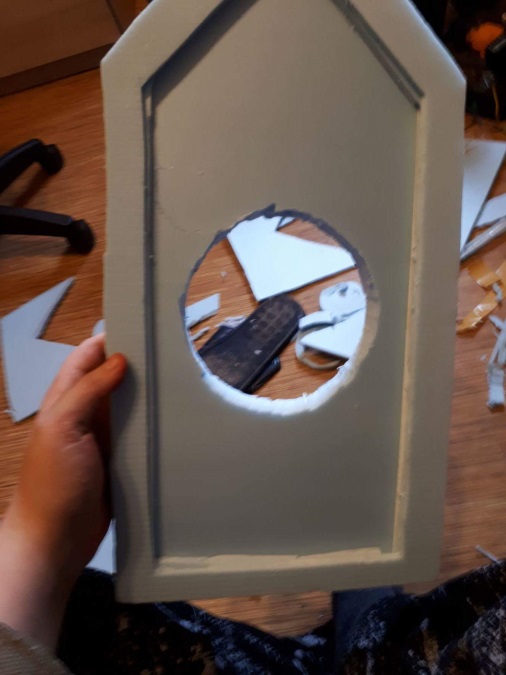 5. Apvertęs laivą, išsipjoviau vietas, kuriose bus pritvirtinti varikliai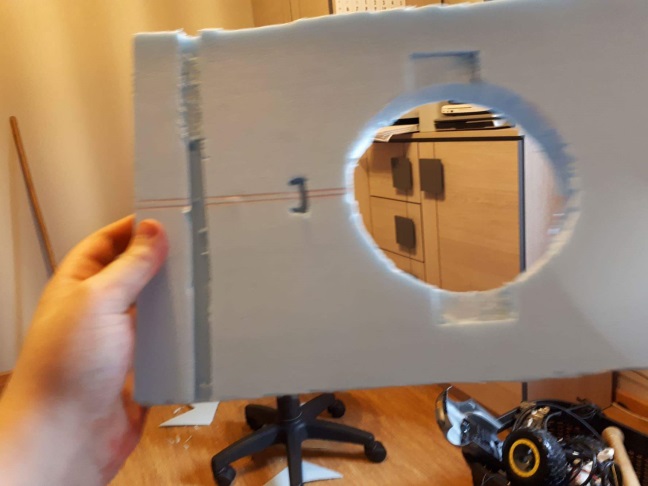 6. Pasiėmiau šiukšlių maišą ir jį išsimatavęs pritvirtinau prie laivo formos 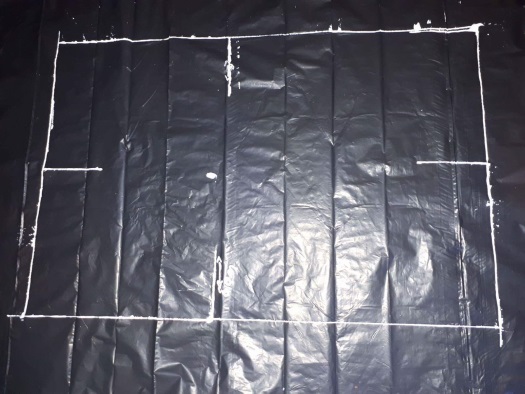 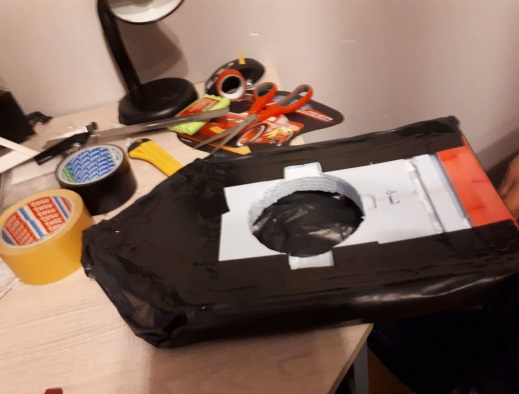 7.Pasiėmiau nereikalingą liniuotės galą, pritvirtinau prie liniuotės variklį ir karštais klijais ant jo užklijavau propelerį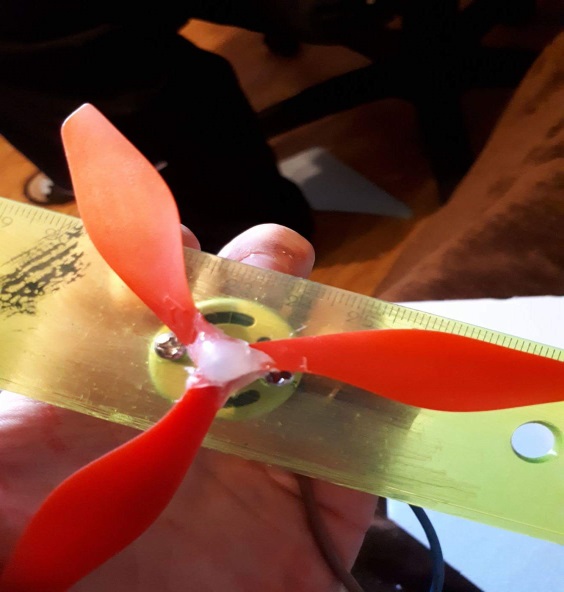 8.Su klijais pritvirtinau variklį prie laivo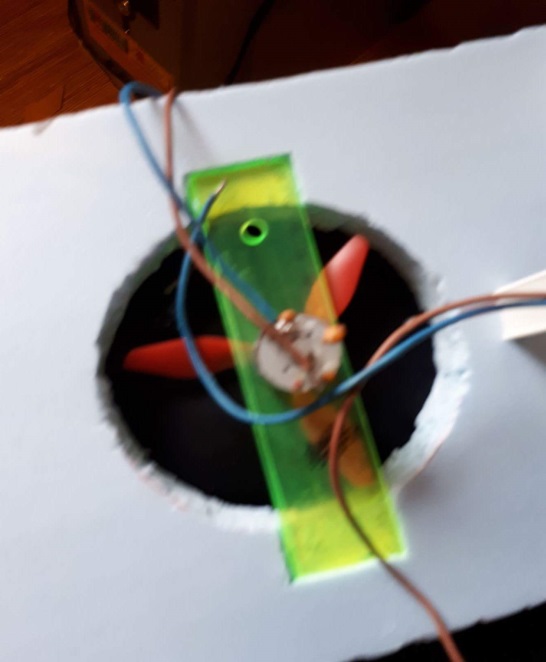 9.Plastikines plokšteles pritvirtinau  prie variklio, o ant variklio priklijavau propelerį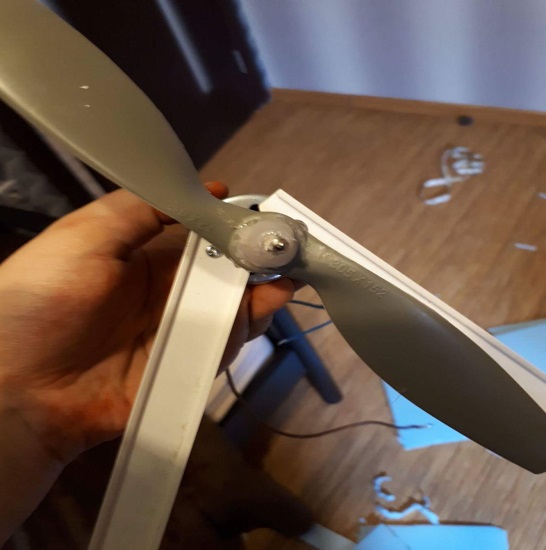 10. Tą patį variklį priklijavau prie laivo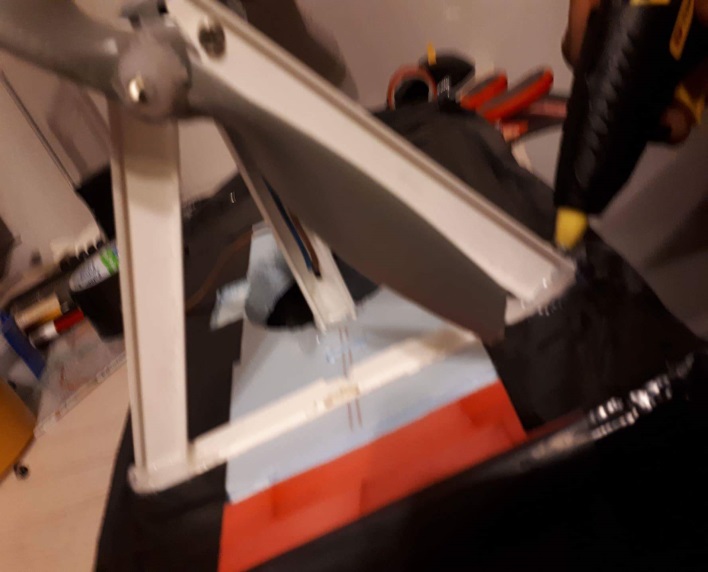 11. Maišo apačioje uždėjau izoliacijos , iškirpau skylę . Izoliaciją dedu tam, kad kai pjaunu maišas nesidraskytų.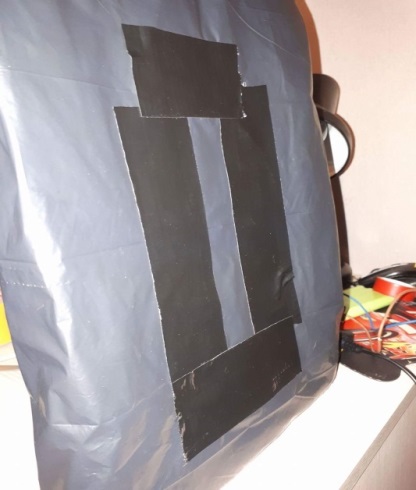 12. Laivui padariau žiedą ,kad galėčiau padaryti posūkius. Tada ant jo uždėjau iškirptą plokštę su kuriuo  laivas suks.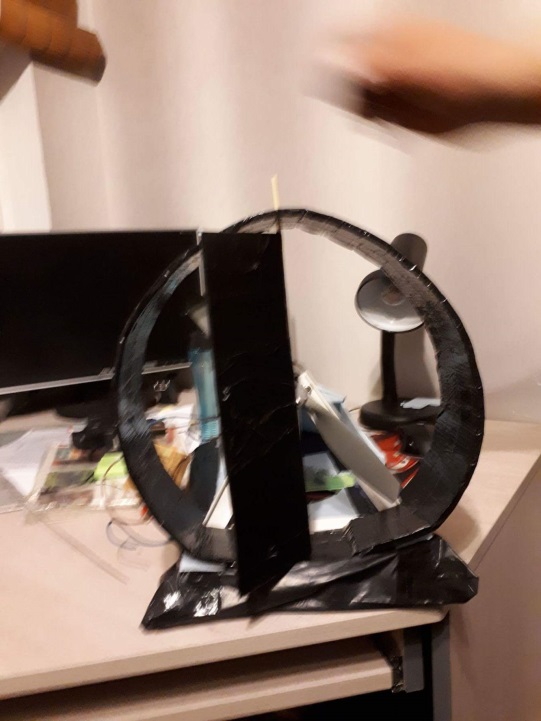 13.Uždėjau ant žiedo servą ir prie posūkio plokštės pritvirtinau lankstomą metalą ir prijungiau prie servos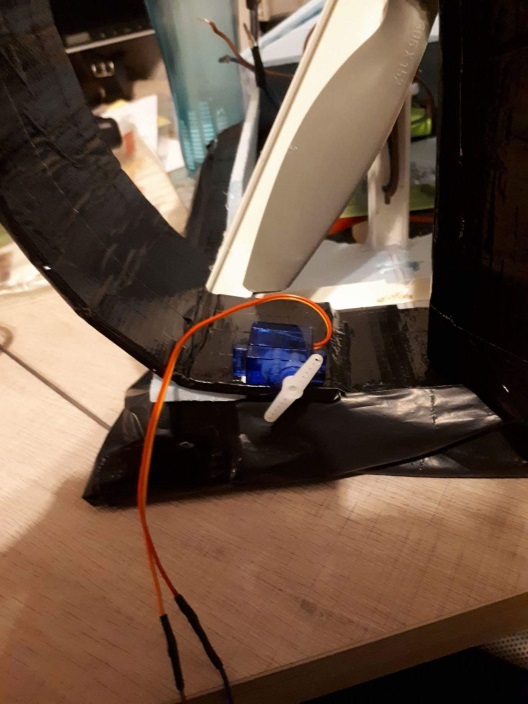 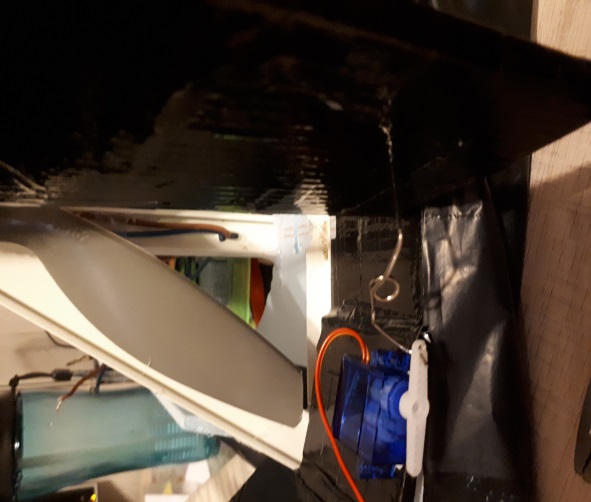 14.Tada sujungiau  posūkius ir sulitavau variklius.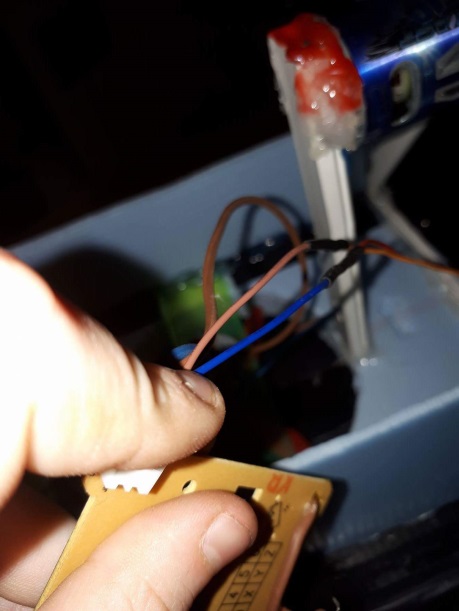 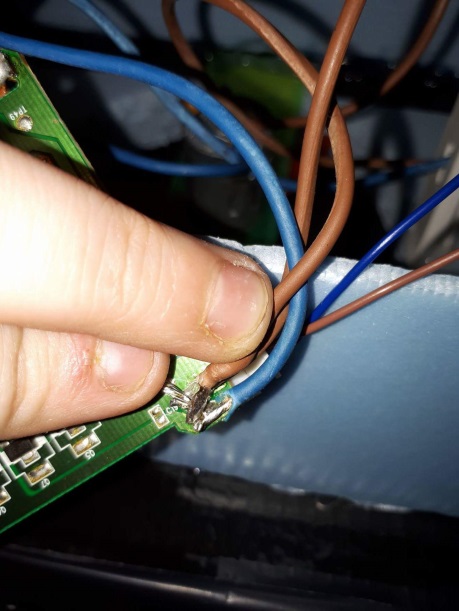 15. Vėliau galima klijuoti visokius pagražinimus pvz.: leputės, stogą ir t.t.  Aš padariau laivo priekį, kad galėčiau sudėti  bateriją , laidus ir mikroschemą.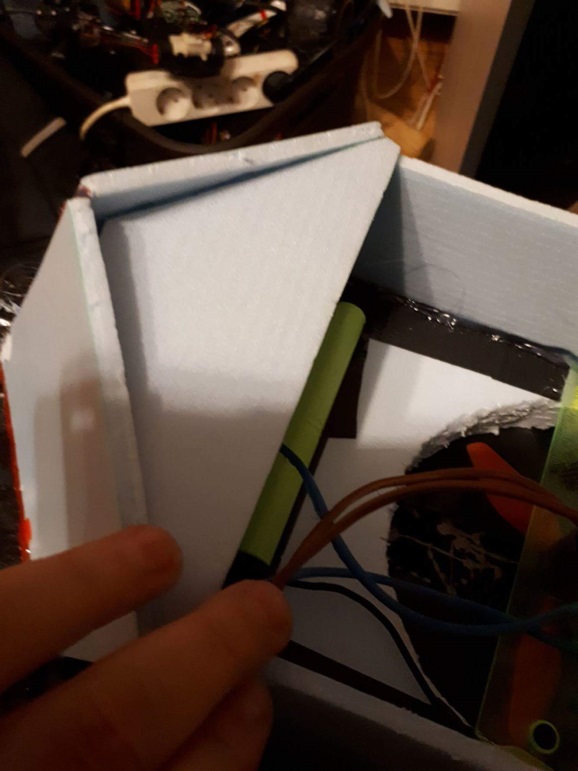 Taip atrodo pabaigtas mano laivas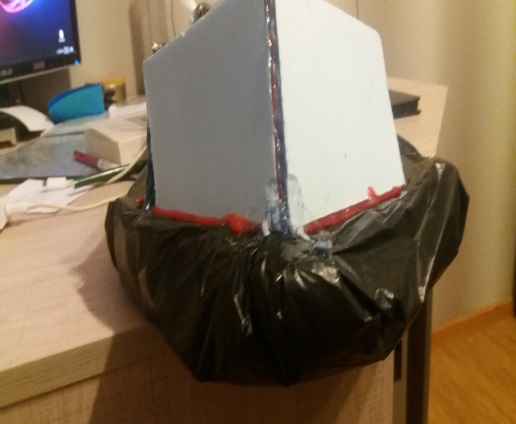 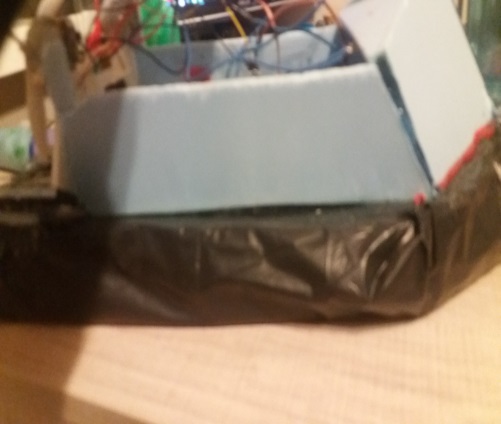 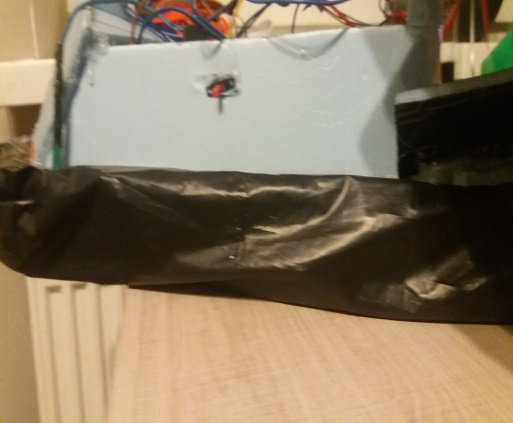 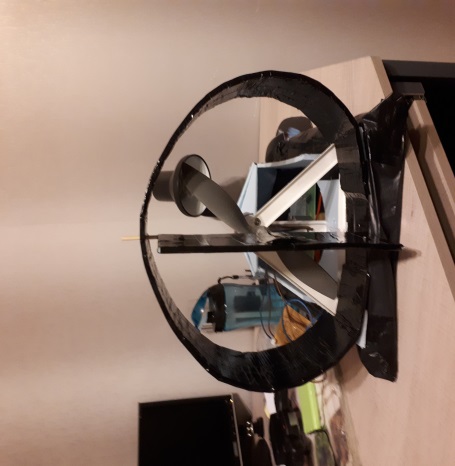 Išvados: